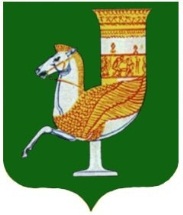 П О С Т А Н О В Л Е Н И ЕАДМИНИСТРАЦИИ   МУНИЦИПАЛЬНОГО  ОБРАЗОВАНИЯ «КРАСНОГВАРДЕЙСКИЙ  РАЙОН»От  26.08.2020 г. № 510с. КрасногвардейскоеОб утверждении Типового положения об организации горячего питания в муниципальных бюджетных общеобразовательных учреждениях МО «Красногвардейский район» В соответствии с Федеральным законом от 06.10.2003г. № 131-ФЗ «Об общих принципах организации местного самоуправления в Российской Федерации», ч.4   ст. 37 Федерального закона от 29.12.2012г. № 273-ФЗ «Об образовании в Российской Федерации»,законом Республики Адыгея от 27.12.2013г. №264 «Об образовании в Республике Адыгея» в целях организации школьного горячего питания, сохранения здоровья детей, социальной поддержки обучающихся общеобразовательных учреждений муниципального образования «Красногвардейский район», руководствуясь Уставом МО «Красногвардейский район»ПОСТАНОВЛЯЮ:Утвердить Типовое положение об организации горячего питания в муниципальных бюджетных общеобразовательных учреждениях муниципального образования «Красногвардейский район» (Приложение).       2.Признать утратившим силу постановление администрации муниципального образования «Красногвардейский район» от 26.08.2019 г. №525 «Об утверждении Положения об организации горячего питания в муниципальных бюджетных  общеобразовательных учреждениях МО «Красногвардейский район». Контроль за исполнением данного постановления возложить на управление образования  администрации МО «Красногвардейский район». Настоящее постановление вступает в силу с момента его подписания.    Глава МО « Красногвардейский район»                                                  Т.И. Губжоков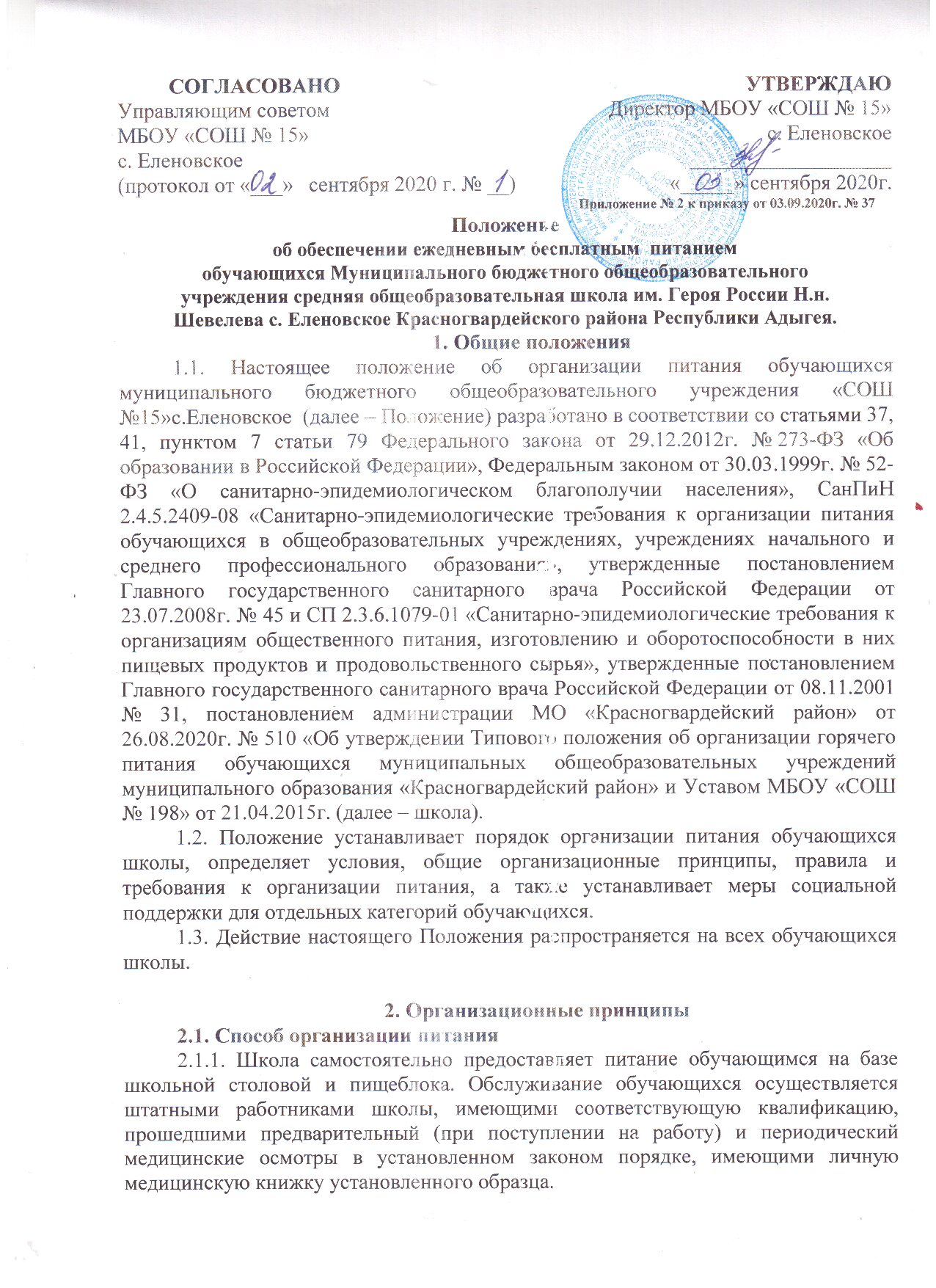 Порядок обеспечения питанием обучающихся организуют назначенные приказом директора школы ответственные из числа заместителей, педагогов и обслуживающего персонала школы.2.1.2. По вопросам организации питания школа взаимодействует с родителями обучающихся, с управлением образования администрации МО «Красногвардейский район», территориальным органом Роспотребнадзора.2.1.3. Питание обучающихся организуется в соответствии с требованиями санитарных правил и норм, устройства, содержания и организации учебно-воспитательного процесса, утверждаемых в установленном порядке.2.2. Режим организации питания2.2.1. Режим питания устанавливается приказом директора школы в соответствии с санитарно-эпидемиологическими требованиями к организации питания.2.2.2. Горячее питание предоставляется в учебные дни.2.2.3. В случае проведения мероприятий, связанных с выходом или выездом обучающихся из здания школы, режим предоставления питания переводится на специальный график, утверждаемый приказом директора школы.2.3. Условия организации питания2.3.1. Для создания условий организации питания в школе в соответствии с требованиями СанПиН 2.4.5.2409-08 и СП 2.3.6.1079-01 предусматриваются помещения для приема, хранения и приготовления пищи. Помещения оснащаются механическим, тепловым и холодильным оборудованием, инвентарем, посудой и мебелью.2.3.2. Закупка продуктов питания осуществляется путем проведения торгов по отбору  поставщиков в соответствии с Федеральным законом от 05.04.2013 № 44-ФЗ «О контрактной системе в сфере закупок товаров, работ, услуг для обеспечения государственных и муниципальных нужд» или заключением гражданско-правовых договоров.2.3.3. Для организации питания работники школы создают и используют следующие документы:– приказ об организации питания обучающихся;– приказ об организации льготного питания обучающихся; – приказ о создании бракеражной комиссии;– примерное меню;– технологические карты кулинарных блюд;– ведомости контроля за рационом питания;– журнал бракеража пищевых продуктов, поступающих на пищеблок;  – журнал бракеража готовой кулинарной продукции; – журнал здоровья; – журнал проведения витаминизации третьих и сладких блюд; – журнал учета температурного режима в холодильном оборудовании; – журнал санитарно-технического состояния и содержания помещений
пищеблока; – положение о бракеражной комиссии; – контракты на поставку продуктов питания (договоры); – инструкция по отбору суточных проб; – графики дежурств в столовой; – график работы бракеражной комиссии.2.4. Меры по улучшению организации питания2.4.1. В целях совершенствования организации питания обучающихся администрация школы совместно с классными руководителями:– организует постоянную информационно-просветительскую работу по повышению уровня культуры питания обучающихся в рамках учебной деятельности и внеучебных мероприятий;– оформляет информационные стенды, посвященные вопросам формирования культуры здорового питания;– проводит с родителями беседы, лектории и другие мероприятия, посвященные вопросам роли питания в формировании здоровья человека, обеспечения ежедневного сбалансированного питания, развития культуры  питания и пропаганды здорового образа жизни, правильного питания в домашних условиях;– содействует созданию системы общественного информирования и общественной экспертизы организации школьного питания с учетом широкого использования потенциала управляющего и родительского совета;– проводит мониторинг организации питания и направляет в управление образования администрации МО «Красногвардейский район» сведения о показателях эффективности реализации мероприятий по совершенствованию организации школьного питания.2.4.2. Переоснащение и комплектование пищеблока производится с учетом новых технологий.           3. Порядок предоставления питания обучающимся3.1. Предоставление горячего питания3.1.1. Всем обучающимся предоставляется горячее питание.3.1.2. Для приема пищи в течение учебного дня выделяются две перемены длительностью 20 минут каждая.3.1.3. Отпуск питания организуется по классам в соответствии с графиком, утверждаемым директором школы. Отпуск блюд осуществляется по заявкам ответственного лица. Заявка на количество питающихся предоставляется классными руководителями за три дня и уточняется накануне не позднее 9 часов.3.1.4. График предоставления питания устанавливает директор школы самостоятельно с учетом возрастных особенностей обучающихся, числа посадочных мест в обеденном зале и продолжительности учебных занятий.3.1.5. Школа использует примерное 10-дневное меню, разработанное для обучающихся школы. Замена блюд в меню производится в исключительных случаях на основе норм взаимозаменяемости продуктов по согласованию с директором школы. По медицинским показаниям, при наличии условий, для детей формируется рацион  диетического питания.3.1.6. Ежедневно меню вывешивается в обеденном зале. В меню указываются стоимость, названия кулинарных изделий, сведения об объемах блюд.3.2. Предоставление дополнительного питания3.2.1. Дополнительное питание предоставляется обучающимся при наличии условий, на платной основе, путем реализации буфетной продукции.3.2.2. Реализация буфетной продукции осуществляется только в буфетах и на пищеблоке школы в соответствии с требованиями санитарно-эпидемиологических норм. Буфет работает в течение пребывания обучающихся в школе. 3.2.3. Ассортимент дополнительного питания формируется в соответствии с требованиями СанПиН 2.4.5.2409-08 и ежегодно перед началом учебного года согласовывается с территориальным отделом Роспотребнадзора, а затем утверждается приказом директора школы.3.2.4. Администрация школы осуществляет контроль за необходимым ассортиментом буфетной продукции, ее соответствием гигиеническим требованиям, наличием соответствующей документации.3.3. Предоставление питьевой воды 3.3.1. В школе предусматривается централизованное обеспечение обучающихся питьевой водой, отвечающей гигиеническим требованиям, предъявляемым к качеству воды питьевого водоснабжения.3.3.2. Свободный доступ к питьевой воде обеспечивается в течение всего времени пребывания детей в школе.4. Финансовое обеспечение4.1. Источники и порядок определения стоимости организации питания4.1.1. Финансирование питания обучающихся осуществляется за счет:– средств бюджета МО «Красногвардейский район», предоставляемых в форме полной или частичной компенсации стоимости питания обучающихся 5-11 классов;- средств федерального, республиканского бюджетов и бюджета МО «Красногвардейский район», предоставляемых для организации бесплатного горячего питания обучающихся, получающих начальное общее образование в школе; – средств, взимаемых с родителей (законных представителей), на питание детей (далее – родительская плата);           4.1.2. Стоимость питания на одного человека складывается в зависимости от сложившихся цен на продукты питания, включенные в состав рекомендованного санитарными правилами набора продуктов.4.1.3. Стоимость питания согласовывается с управляющим советом и утверждается приказом директора школы.4.1.4. Размер платы, взимаемой с родителей (законных представителей) за питание обучающихся в школе, определяется дифференцированно с учетом объема возмещения расходов на питание обучающихся из соответствующих категорий семей. Сумма средств, выплачиваемых родителями за питание, может быть увеличена или уменьшена по совместному решению родителей и школы, и согласовывается с управляющим советом.4.2. Организация питания за счет средств бюджета МО «Красногвардейский район»4.2.1. Бюджетные средства на организацию питания обучающихся выделяются в качестве меры социальной поддержки на финансовый год и не могут быть использованы на другие цели. Контроль за целевым использованием субсидий осуществляется в соответствии с действующим законодательством.4.2.2.Обучающиеся, получающие начальное общее образование в школе, с 01.09.2020 года обеспечиваются бесплатным горячим питанием в размере 100 процентов в рамках Соглашений, заключенных между администрацией МО «Красногвардейский район» и Министерством образования Республики Адыгея о предоставлении субсидий из республиканского бюджета бюджету МО «Красногвардейский район» на софинансирование расходных обязательств, возникающих при реализации государственных программ, предусматривающих мероприятия по организации бесплатного горячего питания обучающихся, получающих начальное общее образование в муниципальных общеобразовательных учреждениях.4.2.2.1 Обучающиеся, получающие основное общее, среднее общее образование в школе имеющие следующие льготные категории, с 01.09.2020 года обеспечиваются бесплатным горячим питанием в размере 100 процентов за счет средств бюджета МО Красногвардейский район,  –  детей-сирот и детей, оставшихся без попечения родителей, а также лицам, потерявшим в период обучения обоих родителей или единственного родителя; – обучающихся  с ограниченными возможностями здоровья; –обучающихся, находящихся в трудной жизненной ситуации;  -детей – инвалидов , обучающихся на дому. 4.2.3. Объем и порядок предоставления бюджетных средств устанавливается приказом Управления образования администрации МО «Красногвардейский район».4.2.4. Ежемесячный отчет о расходовании бюджетных средств представляется в МКУ «ЦБУО» администрации МО «Красногвардейский район» по установленной форме  в срок до 5 числа каждого месяца следующего за отчетным. 4.3. Организация питания за счет средств родительской платы4.3.1. Предоставление питания за счет средств родительской платы производится только на добровольной основе с письменного заявления родителей (законных представителей), поданного в срок до 25 числа текущего месяца.4.3.2. Директор школы на основании заявлений родителей (законных представителей) и согласия на обработку персональных данных в течение трех дней издает приказ, которым утверждает список обучающихся, имеющих право на обеспечение питанием за счет средств родителей (законных представителей).4.3.3. Списки обучающихся для получения питания за счет средств родителей (законных представителей) два раза в год (на 1 сентября и 1 января) формирует ответственный за организацию питания школы и ежемесячно корректирует администрация школы при наличии вновь поступивших заявлений родителей (законных представителей) обучающихся.4.3.4. Начисление родительской платы производится на основании табеля посещаемости обучающихся.4.3.5. Родительская плата начисляется авансом за текущий месяц и оплачивается по квитанции, полученной родителями в школе. Оплата производится в отделении банка по указанным в квитанции реквизитам  МКУ «ЦБУО» администрации МО «Красногвардейский район».4.3.6. Внесение родительской платы за питание детей в школе осуществляется ежемесячно в срок до 5-го числа месяца, в котором будет организовано питание.4.3.7. Об отсутствии ребенка родители должны сообщить классному руководителю заблаговременно, то есть до наступления дня отсутствия обучающегося.4.3.8. При отсутствии обучающегося по уважительным причинам и при условии своевременного предупреждения классного руководителя о таком отсутствии обучающийся снимается с питания. При этом ответственное лицо производит перерасчет стоимости питания и уплаченные деньги засчитываются в следующих периодах.5. Меры социальной поддержки5.1. Право на получение мер социальной поддержки возникает у обучающихся, отнесенных к одной из категорий, указанных в пунктах 5.2–5.3 настоящего Положения.5.2. На бесплатное питание  или на полное возмещение расходов имеют право обучающиеся, отнесенные к категории:–  детей-сирот и детей, оставшихся без попечения родителей, а также лицам, потерявшим в период обучения обоих родителей или единственного родителя; – обучающихся  с ограниченными возможностями здоровья; –обучающихся, находящихся в трудной жизненной ситуации;  -детей – инвалидов со статусом ОВЗ, обучающихся на дому в виде денежной компенсации за питание, или выделения сухого пайка.  5.3.Средства бюджета МО «Красногвардейский район» школа направляет на частичное возмещение расходов в размере 30 % от стоимости питания за один день на одного обучающегося, отнесенного к категории многодетных семей. 5.4. Основанием для получения обучающимися компенсационных выплат является предоставление следующих документов:– заявления одного из родителей (законных представителей), составленного по форме, установленной в приложении № 1 к настоящему Положению;- заявления на обработку персональных данных, по установленной в приложении №2 форме к настоящему Положению; – документов, подтверждающих льготную категорию ребенка, представленных согласно списку, установленному в приложении № 3 к настоящему Положению.5.5. При возникновении права на льготу по двум и более основаниям родители выбирают один вариант льготы. При изменении основания предоставления льгот заявитель обязан в течение двух недель сообщить об этом в школу.5.6. При возникновении права на обеспечение льготным питанием обучающихся в течение учебного года заявление родителей (законных представителей) рассматривается в день его регистрации в школе.5.7. Списки обучающихся, поставленных на льготное питание, утверждаются приказом директора школы.5.8. Право на получение льготного питания наступает в соответствии с приказом директора школы. 5.9. В случае возникновения причин для досрочного прекращения предоставления льготного питания обучающемуся директор школы издает приказ об исключении ребенка из списков обучающихся, питающихся льготно, с указанием оснований для принятия решения.           6. Обязанности участников процесса организации питания6.1. Директор школы:– ежегодно в начале учебного года издает приказ о предоставлении горячего питания обучающимся; – несет ответственность за организацию горячего питания обучающихся в соответствии с федеральными, региональными и муниципальными нормативными актами, федеральными санитарными правилами и нормами, уставом школы и настоящим Положением;– обеспечивает принятие локальных актов, предусмотренных настоящим Положением;– назначает из числа работников школы ответственных за организацию питания и закрепляет их обязанности в должностных инструкциях;– обеспечивает рассмотрение вопросов организации горячего питания обучающихся на родительских собраниях, заседаниях управляющего совета школы, а также педагогических советах.6.2. Ответственный за питание по школе:	– контролирует деятельность классных руководителей, поставщиков продуктов питания и работников пищеблока в процессе организации питания в школе; 	– формирует сводный список обучающихся для предоставления горячего питания; 	– представляет в МКУ «ЦБУО» администрации МО «Красногвардейский район» списки обучающихся для расчета средств на горячее питание; 	– обеспечивает учет фактической посещаемости обучающихся столовой, охват всех детей горячим питанием, контролирует ежедневный порядок учета количества фактически полученного обучающимися питания по классам; 	– формирует список и ведет учет  питающихся обучающихся; 	– координирует работу в школе по формированию культуры питания; 	– осуществляет мониторинг удовлетворенности качеством питания; 	– вносит предложения по улучшению организации горячего питания.6.3. Заместитель директора школы по административно-хозяйственной части:	– обеспечивает своевременную организацию ремонта технологического, механического и холодильного оборудования;	– снабжает столовую достаточным количеством посуды, специальной одежды, санитарно-гигиеническими средствами, уборочным инвентарем.6.4. Повар и работники пищеблока школы:	– выполняют обязанности в рамках должностной инструкции;	– вправе вносить предложения по улучшению организации питания.6.5. Классные руководители школы:	– ежедневно представляют в столовую школы заявку для организации горячего питания на количество обучающихся на следующий учебный день;	– ежедневно, не позднее 8 часов, уточняют представленную накануне заявку;	– ведут ежедневный табель учета полученного обучающимися питания по форме, установленной в приложении № 4 к настоящему Положению;	– не реже, чем один раз в неделю, предоставляют ответственному за организацию горячего питания по школе данные о количестве фактически полученного обучающимися питания;	– осуществляют мониторинг организации горячего питания в части своей компетенции;	– предусматривают в планах воспитательной работы мероприятия, направленные на формирование здорового образа жизни детей, потребности в сбалансированном и рациональном питании, систематически выносят на обсуждение в ходе родительских собраний вопросы обеспечения обучающихся полноценным питанием;	– выносят на обсуждение на заседаниях управляющего совета школы, педагогического совета, совещаниях при директоре предложения по улучшению горячего питания.6.6. Родители (законные представители) обучающихся:	– представляют в школу подтверждающие документы в случае, если ребенок относится к льготной категории обучающихся;	– сообщают классному руководителю о болезни обучающегося или его временном отсутствии в школе для снятия его с питания на период его фактического отсутствия, а также предупреждают медицинского работника, классного руководителя об имеющихся у ребенка аллергических реакциях на продукты питания;	– ведут разъяснительную работу с обучающимися по привитию им навыков здорового образа жизни и правильного питания;	– вносят предложения по улучшению организации горячего питания в школе;	– вправе знакомиться с примерным и ежедневным меню.           7. Контроль за организацией питания	7.1. Текущий контроль за организацией питания осуществляют ответственные работники школы на основании программы производственного контроля, утвержденной директором школы.	7.2. Проверку качества готовой кулинарной продукции осуществляет бракеражная комиссия, деятельность которой регулируется Положением о бракеражной комиссии. Состав комиссии утверждается приказом директора школы.	7.3. Контроль за качеством пищевых продуктов и продовольственного сырья осуществляет медицинский работник школы в соответствии с требованиями санитарных правил и действующего  законодательства.8. Ответственность8.1. Все работники школы, отвечающие за организацию питания, несут ответственность за вред, причиненный здоровью обучающихся, связанный с неисполнением или ненадлежащим исполнением должностных обязанностей.8.2. Родители (законные представители) несут предусмотренную действующим законодательством ответственность за неуведомление работников школы о наступлении обстоятельств, лишающих их права на получение льготного питания для ребенка.8.3. Лица, виновные в нарушении требований организации питания, привлекаются к дисциплинарной и материальной ответственности, а в случаях, установленных законодательством Российской Федерации – к гражданско-правовой, административной и уголовной ответственности в порядке, установленном федеральными законами.                                   ЗаявлениеПрошу предоставить моему сыну (дочери) __________________, ученику (це) ___ «___» класса, в дни посещения школы на период с ____________  года по ____________  года льготы на питание в связи с тем, что ребенок относится к категории:– детей-сирот и детей, оставшихся без попечения родителей, а также лицам, потерявшим в период обучения обоих родителей или единственного родителя;– обучающихся с ограниченными возможностями здоровья;– обучающихся, находящихся в трудной жизненной ситуации;– детей инвалидов, или детей инвалидов обучающихся на дому.С Положением об организации  горячего питания в школе ознакомлен(а).____________        В случае изменения оснований для получения питания на льготной/бесплатной основе обязуюсь незамедлительно письменно информировать администрацию школы.        Прилагаю перечень документов, подтверждающих основание предоставления льготного/бесплатного питания:_______________________________________        Проинформирован(а) школой:– о необходимости ежегодной подачи заявления о предоставлении льготного/бесплатного питания;– о  необходимости представлении подтверждающих документов к заявлению.        Несу полную ответственность за подлинность и достоверность сведений, изложенных в настоящем заявлении.* При заполнении заявления необходимо поставить галочку в пункте, по которому школьник претендует на получение льгот.                   СОГЛАСИЕ НА ОБРАБОТКУ ПЕРСОНАЛЬНЫХ ДАННЫХ(в соответствии с требованиями Федерального закона от 27.07.2006г. № 152-ФЗ «О персональных данных»)Я,______________________________________________________________________(ФИО родителя или законного представителя)паспорт _____________________________________________________, выдан ________________________________________________________________________________________________________________________________________________(серия, номер, когда и кем выдан;  в случае опекунства указать реквизиты документа, на основании которого осуществляется опека или попечительство)Являясь родителем ( законным представителем) моего несовершеннолетнего ребенка ________________________________________________________________________,(ФИО ребенка) приходящегося мне ____________________________________________________, (сын, дочь и т.д.)зарегистрированного по адресу: ________________________________________________________________________, даю согласие  МБОУ _________________ на обработку персональных данных своих и моего несовершеннолетнего ребенка, т.е. совершение следующих действий: сбор, систематизацию, накопление, хранение, уточнение (обновление, изменение), использование, распространение (в том числе передачу), обезличивание, блокирование, уничтожение персональных данных, а также право на передачу такой информации третьим лицам, а также осуществление иных действий с моими персональными данными, предусмотренных законодательством РФ. Обработка персональных данных осуществляется в целях формирования  программы «Питание обучающихся общеобразовательных учреждений МО «Красногвардейский район». Обработка персональных данных осуществляется с использованием и без использования средств автоматизации. МБОУ  «СОШ 15» с. Еленовское  обязуется использовать данные исключительно для перечисленных выше целей.  Иные персональные данные: данные об успеваемости,  адрес проживания, электронный адрес, телефон, сведения о промежуточных  результатах конкурсного испытания, результаты психологического тестирования носят конфиденциальный характер и распространению в общедоступных источниках не подлежат.Родитель (законный представитель) обучающегося по письменному запросу имеет право на получение информации, касающейся обработки персональных данных. Согласие на обработку персональных данных может быть отозвано  родителем (законным представителем).  Настоящее согласие действует со дня его подписания до дня отзыва  в письменной форме.      Настоящее согласие может быть отозвано  по письменному заявлению  родителя (законного представителя). Я подтверждаю, что, давая такое согласие,  я действую по собственной воле и в интересах своего ребенка.____________________ (личная подпись) ____________________ (дата заполнения)Перечень документов для предоставления льгот на питание обучающегосяОбразец Формы табеля учета питания обучающихсяТабель учета питания обучающихся Дата: с ____ по ___ февраля 202__ года. Класс: ___«__».Всего в классе ___ человек, из них питается ___ человека (____процентов), в том числе:– __обучающийся из малообеспеченной семьи;– __ детей-сирот и детей, оставшихся без попечения родителей;– __ обучающихся с ограниченными возможностями здоровья;– __ детей, обучающихся по основным общеобразовательным программам, в случае возникновения чрезвычайных ситуаций;– __ обучающихся из многодетных семей;– __ инвалидов.  Директор  МБОУ «СОШ №15»----------------------------------------------________________________от_  ____________________------------------------------------------------(данные паспорта)___________________________________________________зарегистрированного по адресу:тел.«____»_________    ____ г.                                        ___________________  Ф.И.О.Категория детейДокументыдети-сироты и дети,
оставшиеся без попечения родителей, а также лицам, потерявшим в период обучения обоих родителей или единственного родителя– копия решения органа опеки и попечительства об установлении опекидети-инвалиды со статусом обучающихся с ограниченными
возможностями здоровья– копия справки (удостоверения) об инвалидности
либо справки медико-социальной экспертной
комиссии;– копия свидетельства о рождении ребенкаОбучающиеся, находящиеся в трудной жизненной ситуацииОдин из следующих документов:- копия удостоверения беженца с указанием сведений о членах семьи, не достигших возраста 18 лет, лица, признанного беженцем;- копию удостоверения вынужденного переселенца с указанием сведений о членах семьи, не достигших возраста 18 лет, лица, признанного вынужденным переселенцем;- справку, выдаваемую территориальным органом труда и социальной защиты населения Министерства труда и социального развития Республики Адыгея в порядке, установленном Министерством труда и социального развития Республики Адыгея, о признании семьи малоимущей;- справку, подтверждающую факт установления инвалидности, выданную федеральным государственным учреждением медико-социальной экспертизы;- заключение органа по ЧС в отношении потерпевшего;- документы, подтверждающие родственные связи и правовые основания (свидетельство о заключении брака, свидетельство о расторжении брака, справка о составе семьи, выданная уполномоченным органом, постановление об установлении опеки и т.д.), в случае несовпадения фамилии родителя (законного представителя) обучающегося в заявлении с представленными документами, и их копии;- справку отдела Федеральной миграционной службы по Республике Адыгея о рассмотрении заявления о предоставлении временного убежища на территории Российской Федерации, или свидетельство о рассмотрении ходатайства о признании беженца на территории Российской Федерации по существу, или свидетельство о регистрации ходатайства о признании лица вынужденным переселенцем (для детей из семей, прибывших из зон вооруженных конфликтов, экологических и техногенных катастроф, стихийных бедствий, а также детей из семей, прибывших из зон гуманитарной катастрофы).-копия удостоверении многодетной мамы;-копии свидетельства о рождении всех детей;Обучающиеся с ограниченными  возможностями здоровья -справку медико-социальной комиссии ;Ф. И. О.обучающегосядатадатадатаДатадатаобщее кол-во днейФ. И. О.обучающегося1февраля2февраля3февраля4февраля5февраляобщее кол-во днейбесплатная категориябесплатная категориябесплатная категориябесплатная категориябесплатная категориябесплатная категориябесплатная категорияВасечкин Петр+++++5<…>льготная категорияльготная категорияльготная категорияльготная категорияльготная категорияльготная категорияльготная категорияПетров Иван++–+–3Сидоров Василий+–+––2<…>Родительская оплатаРодительская оплатаРодительская оплатаРодительская оплатаРодительская оплатаРодительская оплатаРодительская оплата1